Extension - Give an advantage and a disadvantage for all the above answers: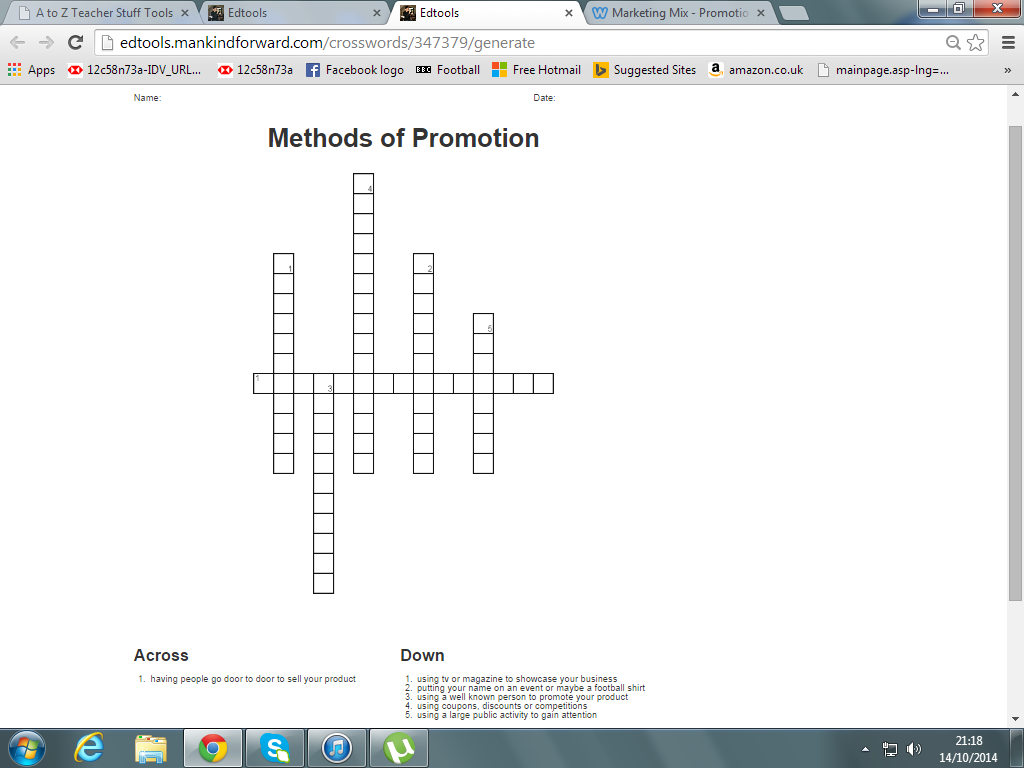 